№ 01-02/2252 от 24.06.2024Техническое заданиена оказание услуг по обучению на тему «ГИС-контроль на объектах подземного выщелачивания» Цель учебной программы - Изучение особенностей современной методики проведения геофизических исследований скважин, обработки и интерпретации геофизических данных при эксплуатации месторождений урана, разрабатываемых методом подземного выщелачивания.Целевая аудитория – Техник-геофизик, техник-геотехнолог геолого-геотехнологического отдела/службыДата, способ и место оказания Услуг: Онлайн, с 01 по 05 июля 2024 г, услуга для 1 человека.Согласовано21.06.2024 14:49 Қапан Жеңісбек Қанатұлы21.06.2024 15:42 Баймуратова Меруерт Аширбековна21.06.2024 16:23 Василец Е.А.21.06.2024 17:32 Мурзабекова Елена АнатольевнаПодписано24.06.2024 08:42 Джамбаев М.Т.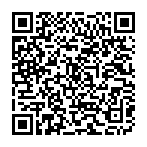 № п/пПеречень оказываемых услугПродол., час1Подготовка раздаточного, лекционного и оценочных материалов; подготовка презентации.322Проведение обучения работников по теме: «ГИС-контроль на объектах подземного выщелачивания»322.1.Общие понятия и термины по технологии добычи ПСВ. Основные понятия и термины. Основные преимущества добычи урана методом подземного выщелачивания. Классификация работ по методу подземного выщелачивания. Стадии работ на месторождениях: геологоразведочные работы, эксплуатационно-разведочные работы, горно-капитальные работы, горно-подготовительные работы, ремонтно-восстановительные работы.42.2.Схема добычи урана методом подземного скважинного выщелачивания. Принципиальная схема подземного скважинного выщелачивания урана из рыхлых осадочных отложений растворами серной кислоты. Отработка эксплуатационных блоков способом ПСВ.42.3.Объекты и задачи, решаемые геофизическими методами при обслуживании эксплуатационных скважин. Система ГИС-контроля профилями скважин. Параметры сети скважин для геофизического обслуживании эксплуатационных скважин. Геофизические условия исследования скважины. Факторы, осложняющие ГИС42.4.Геофизические методы изучения технического состояния скважин и контроля за разработкой. Инклинометрия (ИК). Кавернометрия (КВ). Индукционный каротаж (ИК). Токовый каротаж (ТК). Термометрия (ТМ). Расходометрия (Рх). Характеристики методов, условия и требования к их проведению, техническое обслуживание применяемого оборудования, методика контроля стабильности работы оборудования.52.5.Геофизический контроль геотехнологических параметров месторождений, разрабатываемые методом ПСВ: -изучение динамики движения технологических растворов в разрезе и в плане блока;-изучение динамики выщелачивания урана в процессе отработки полигона; -определение путей растекания и потерь рабочих растворов по надпродуктивному горизонту; -оперативная оценка отдельных физико-химических параметров технологических растворов, характеризующих ход процесса ПВ; -изучение динамики растекания растворов за контуры блока в процессе закисления, отработки и завершения процесса ПВ; -изучение профиля приемистости фильтра в процессе эксплуатации скважины и оценка расхода технологических растворов в местах нарушений обсадных колонн.52.6.Контроль технического состояния скважин: -определение целостности обсадных колонн из полиэтиленовых труб;-наблюдения за целостностью обсадных колонн;-определение интервала установки фильтра и контроль за правильностью его установки; -контроль цементации и качества гидроизоляции рудовмещающего горизонта от вышележащих пород в затрубном пространстве;-определение границ и качества гравийной обсыпки фильтровой зоны; -исследования скважин при ремонтных работах. 52.7.Геофизические исследования для оценки экологических последствий разработки и эксплуатации месторождений методом подземного выщелачивания. Контроль за растеканием закачных и продуктивных растворов в вышележащие водоносные горизонты. Изучение динамики восстановления среды после завершения процесса ПВ.5ИТОГО64